1.Συμπλήρωσε τους αριθμούς που λείπουν στον παρακάτω πίνακα, όπως στο παράδειγμα:2. Παρατήρησε τα αριθμητικά μοτίβα και συμπλήρωσε τους αριθμούς που λείπουν:6.400, 7.000, 7.600, ………………, ………………, ………………, ……………………18.000, 17.600, 17.200,……………, …………………, …………………, …………………3. Υπολόγισε την αξία του μοτίβου:=500=1.500=2.500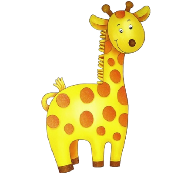 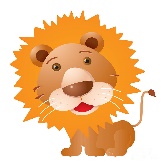 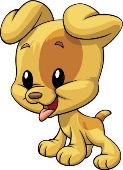 =……………………………4.Πόσο είναι το βάρος του ελέφαντα; 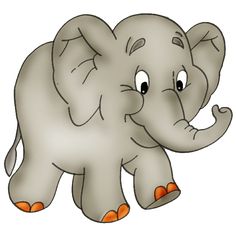 1.200+650=……………..- 90=……………+ 40=…………….Χ 2=…………..+2.400=………… :2=…………..+1.550=…………….κιλά5.Βρίσκω ποιος αριθμός σχηματίζεται αν στοπροσθέσω:.........................................................................................................................................................6. Γράφω τον μεγαλύτερο σε αξία αριθμό που μπορώ χρησιμοποιώντας μία φορά καθένα από τα ψηφία:α) 0 , 3 , 5 ,9   ……………		β) 5 , 9, 2 , 3   …………………γ) 1 , 2, 9 , 8 , 7    ………………..		δ) 2 , 8 , 5 , 9   …………………7.Γράφω τον μικρότερο σε αξία αριθμό που μπορώ χρησιμοποιώντας μία φορά καθένα από τα ψηφία:α) 6 , 7 , 9, 1    ……………		β) 5 , 8 , 7,3   …………………γ) 2 , 5 , 9 , 3    ………………..		δ) 6 , 8 , 7 , 4   …………………8. Βάλε τους αριθμούς από το μικρότερο στο μεγαλύτερο:16.894,   16.498,   16.489,   18.849,    16.948,    16.984………………< ………………< ……………< ……………< ………………< ……………… 9.Συμπληρώνω τους αριθμούς που λείπουν στο παρακάτω μαγικό τετράγωνο. Το άθροισμα σε κάθε στήλη οριζόντια , κάθετα και διαγώνια είναι 3.000.Αμέσως προηγούμενοςΑρχικός αριθμόςΑμέσως επόμενος10.99911.00011.0017.0003.70019.99916.0981.500100     1.2004007008006001.400          0